ОБЩЕДОСТУПНЫЕ ФЕДЕРАЛЬНЫЕ ОБРАЗОВАТЕЛЬНЫЕ ОНЛАЙН-ПЛАТФОРМЫМинистерство просвещения информирует об общедоступных федеральных и иных образовательных онлайн-платформах.Интерактивные уроки по всему школьному курсу с 1-го по 11-й класс лучших учителей страны предоставляет «Российская электронная школа». Это более 120 тысяч уникальных задач, тематические курсы, видеоуроки, задания для самопроверки, каталог музеев, фильмов и музыкальных концертов. Портал также полезен учителям, которые могут воспользоваться лучшими дидактическими и методическими материалами по всем урокам.«Московская электронная школа» – это широкий набор электронных учебников и тестов, интерактивные сценарии уроков. Решения МЭШ доступны для всех и уже получили высокие оценки учителей, родителей и детей ряда московских школ. Проверка ошибок, общение с учителями, домашние задания, материалы для подготовки к уроку, варианты контрольных и тестов — всё это доступно родителям, учителям и школьникам с любых устройств. В библиотеку МЭШ загружено в открытом доступе более 769 тыс. аудио-, видео- и текстовых файлов, свыше 41 тыс. сценариев уроков, более 1 тыс. учебных пособий и 348 учебников издательств, более 95 тыс. образовательных приложений.Доступен и отдельный телеканал Мособртв – первое познавательное телевидение, где школьное расписание и уроки представлены в режиме прямого эфира.Профориентационный портал «Билет в будущее» с видеоуроками для средней и старшей школы, а также расширенными возможностями тестирования и погружения в различные специальности и направления подготовки уже на базе школьного образования.Младшие школьники смогут продолжить занятия по русскому языку и математике с помощью сервиса «Яндекс.Учебник». Ресурс содержит более 35 тыс. заданий разного уровня сложности для школьников 1–5-х классов. Все задания разработаны опытными методистами с учётом федерального государственного стандарта. Ресурсом уже воспользовались более 1,5 миллиона школьников. В числе возможностей «ЯндексУчебника» – автоматическая проверка ответов и мгновенная обратная связь для учеников.Проверить, как дети усвоили материал, учителям поможет «ЯКласс». Сервис довольно прост в использовании: учитель задаёт школьнику проверочную работу, ребёнок заходит на сайт и выполняет задание педагога; если ученик допускает ошибку, ему объясняют ход решения задания и предлагают выполнить другой вариант. Учитель получает отчёт о том, как ученики справляются с заданиями. На сервисе зарегистрированы 2,5 миллиона школьников и 500 тыс. учителей. Легкий переход на дистанционный формат обучения обеспечит образовательная платформа «Учи.ру». Школьникам предлагаются интерактивные курсы по основным предметам и подготовке к проверочным работам, а учителям и родителям – тематические вебинары по дистанционному обучению. Методика платформы помогает отрабатывать ошибки учеников, выстраивает их индивидуальную образовательную траекторию, отображает прогресс учеников в личном кабинете. Также в личных кабинетах пользователей создан внутренний чат, где учителя, ученики и родители могут обсуждать задания, свои успехи и прогресс. Платформой пользуются 220 тыс. учителей и 3,6 миллиона школьников.Выстроить эффективно дистанционно учебный процесс возможно с помощью Платформы новой школы, созданной Сбербанком. Цель программы – формирование персонифицированной образовательной траектории в школе, создание для каждого ребёнка возможностей для успешной учёбы.Бесплатный доступ к электронным версиям учебно-методических комплексов, входящих в Федеральный перечень, предоставляет издательство «Просвещение». Доступ будет распространяться как на учебник, так и специальные тренажёры для отработки и закрепления полученных знаний. При этом для работы с учебниками не потребуется подключения к интернету.Для предоставления открытого бесплатного доступа к каталогу интерактивных образовательных материалов, учебной литературе, электронным книгам, обучающим видео и курсам создана система «Маркетплейс образовательных услуг». В наполнение ресурса вовлечены ведущие российские компании разного профиля, среди которых – «Яндекс», «1С», «Учи.ру», «Скайенг», «Кодвардс», издательство «Просвещение» и другие. Платформа уже доступна в 13 регионах, её активно используют Астраханская, Новгородская, Нижегородская, Новосибирская, Челябинская, Калужская, Сахалинская, Тюменская, Калининградская, Кемеровская области, Алтайский и Пермский края, Ямало-Ненецкий автономный округ.Бесплатный доступ к своим ресурсам также открыли «Фоксфорд», InternetUrok.ru, онлайн-школа Skyeng. С помощью этих ресурсов школьники 1-11-х классов смогут продолжить изучать общеобразовательные предметы и готовиться к выпускным экзаменам и олимпиадам. Занятия на платформах ведут преподаватели МГУ, МФТИ, ВШЭ и других ведущих вузов страны.Учитывая популярность социальных сетей среди школьников, эффективным инструментом проведения дистанционных уроков для учителей может стать, например, социальная сеть «ВКонтакте». Это групповые чаты, видео- и прямые трансляции, статьи, сообщества, куда можно загрузить необходимые файлы разных форматов – от презентаций и текстов до аудио и видео. Все это даёт возможность сохранить живое общение учителя с учеником и обеспечить непрерывность образовательного процесса.Онлайн-платформа «Мои достижения» расширяет доступ с Москвы на всю страну. Широкий выбор диагностик для учеников с 1-го по 11-й класс по школьным предметам и различным тематикам. Материалы для подготовки к диагностикам от Московского центра качества образования.Платформа для проведения олимпиад и курсов «Олимпиум», где уже представлено более 72 школьных олимпиад.Всероссийский образовательный проект «Урок цифры» позволяет школьникам не выходя из дома знакомиться с основами цифровой экономики, цифровых технологий и программирования. Для формирования уроков, доступных на сайте проекта, используются образовательные программы в области цифровых технологий от таких компаний, как «Яндекс», Mail.ru, «Лаборатория Касперского», «Сбербанк», «1С». Занятия на тематических тренажёрах проекта «Урок цифры» реализованы в виде увлекательных онлайн-игр и адаптированы для трёх возрастных групп – учащихся младшей, средней и старшей школы. Вместе с «Уроком цифры» школьники могут узнать о принципах искусственного интеллекта и машинном обучении, больших данных, правилах безопасного поведения в интернете и др.ДОСТУП К ЭОРОБ ЭЛЕКТРОННЫХ ОБРАЗОВАТЕЛЬНЫХ РЕСУРСАХ, К КОТОРЫМ ОБЕСПЕЧИВАЕТСЯ ДОСТУП ОБУЧАЮЩИХСЯ, В ТОМ ЧИСЛЕ ПРИСПОСОБЛЕННЫХ ДЛЯ ИСПОЛЬЗОВАНИЯ ИНВАЛИДАМИ И ЛИЦАМИ С ОВЗ

Основная часть фонда данных учебников —словари, справочники и энциклопедии, практические курсы и обучающие программы. Фонд электронных учебников используется учителями на уроках, при подготовке в ОГЭ, для проектной деятельности, организации предпрофильных курсов, проведения индивидуально-групповых занятий, факультативов и кружков и др.ГОТОВИМСЯ К НОВОМУ УЧЕБНОМУ ГОДУОБРАЗОВАТЕЛЬНАЯ ПЛАТФОРМА "УЧИ.РУ" ЭЛЕКТРОННАЯ ШКОЛА "ЗНАНИКА"Полезные ссылки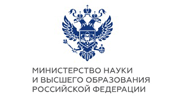 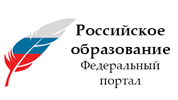 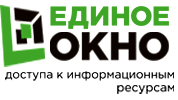 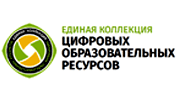 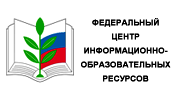 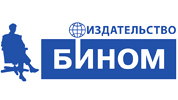 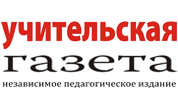 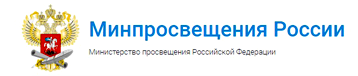 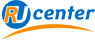 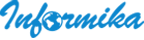 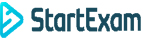 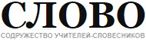 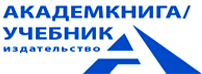 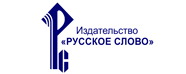 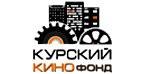 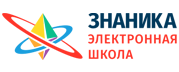 ИНТЕРНЕТ-ГИДОдним из важных направлений в деятельности школы является информатизация образовательного процесса, направленная на повышение эффективности учебных занятий и формирование ИКТ-компетентности учащихся.
Школьники имеют возможность работать в сети Интернет как на уроках так и во внеучебное время для выполнения учебных задач. Интернет доступен во всех учебных аудиториях.Использование сети Интернет подчинено следующим принципам:соответствия образовательным целям;содействия гармоничному формированию и развитию личности;уважения закона, авторских и смежных прав, а также иных прав, чести и достоинства других граждан и пользователей Интернета;приобретения новых навыков и знаний;расширения применяемого спектра учебных и наглядных пособий;социализации личности, введения в информационное общество.При использовании сети Интернет учащимся предоставляется доступ только к тем ресурсам, содержание которых не противоречит законодательству Российской Федерации и которые имеют прямое отношения к образовательному процессу.В соответствии с требованиями Федерального закона от 29.12.2010 № 436-ФЗ "О защите детей от информации, причиняющей вред их здоровью и развитию" в образовательной организации разработаны следующие локальные нормативные акты:Правила использования сети Интернет;Инструкция для работников организации о порядке действий при осуществлении контроля за использованием учащимися сети Интернет;Инструкция для работника, ответственного за обеспечение информационной безопасности в образовательном учреждении;Классификатор информации, распространение которой запрещено в соответствии с законодательством РФРуководитель образовательной организации отвечает за обеспечение эффективного и безопасного доступа к сети Интернет, а также за выполнением установленных правил. Для обеспечения доступа участников образовательного процесса к сети Интернет, в соответствии с установленным правилами, руководитель назначает своим приказом ответственного за организацию работы с Интернетом и ограничение доступа.
Во время уроков и других занятий в рамках учебного плана контроль использования учащимися сети Интернет осуществляет учитель, ведущий занятие.
Учитель:наблюдает за использованием компьютера и сети Интернет учащимися;запрещает дальнейшую работу учащегося в сети Интернет, в случае нарушения учащимся Правил и иных нормативных документов, регламентирующих использование сети Интернет в образовательном учреждении;принимает меры по пресечению обращений к ресурсам, не имеющим отношения к образовательному процессу.Пользователям Интернета в образовательной организации запрещается:Осуществлять действия, запрещенные законодательством РФ.Посещать сайты, содержание и тематика которых не допустимы для несовершеннолетних и/или нарушают законодательства Российской Федерации (порнография, эротика, пропаганда насилия, терроризма, политического и религиозного экстремизма, национальной, расовой и т.п. розни, иные ресурсы схожей направленности).Загрузка и распространение материалов, содержащих вирусы или другие компьютерные коды, файлы или программы, предназначенные для нарушения, уничтожения либо ограничения функциональности любого компьютерного или телекоммуникационного оборудования или программ, для осуществления несанкционированного доступа, а также серийные номера к коммерческим программным продуктам и программы для их генерации, логины, пароли и прочие средства для получения несанкционированного доступа к платным ресурсам в Интернете, а также размещения ссылок на вышеуказанную информацию.Загружать и запускать исполняемые либо иные файлы без предварительной проверки на наличие вирусов установленным антивирусным пакетом.Передавать информацию, представляющую коммерческую или государственную тайну, распространять информацию, порочащую честь и достоинство граждан.Устанавливать на компьютерах дополнительное программное обеспечение, как полученное в Интернете, так и любое другое без специального разрешения.Изменять конфигурацию компьютеров, в том числе менять системные настройки компьютера и всех программ, установленных на нем (заставки, картинку рабочего стола, стартовую страницу браузера).Включать, выключать и перезагружать компьютер без согласования с ответственным за организацию в ОУ работы сети Интернет и ограничению доступа.Осуществлять действия, направленные на "взлом" любых компьютеров, находящихся как в «точке доступа к Интернету» школы, так и за его пределами.Использовать возможности «точки доступа к Интернету» школы для пересылки и записи непристойной, клеветнической, оскорбительной, угрожающей и порнографической продукции, материалов и информации.Осуществлять любые сделки через Интернет.Пользователи несут ответственность:За содержание передаваемой, принимаемой и печатаемой информации.За нанесение любого ущерба оборудованию в «точке доступа к Интернету» (порча имущества, вывод оборудования из рабочего состояния) пользователь несет материальную ответственность.Пользователи имеют право:Работать в сети Интернет в течение периода времени, определенного расписанием.Сохранять полученную информацию на съемном диске (дискете, CD-ROM, флеш-накопителе).Размещать собственную информацию в сети Интернет на Интернет-ресурсах ОУ.Иметь учетную запись электронной почты на Интернет-ресурсах ОУИНТЕРНЕТ-РЕСУРСЫ ДЛЯ УЧИТЕЛЕЙ И УЧЕНИКОВhttp://www.edu.ru/Российский общеобразовательный порталЕдиный каталог образовательных интернет-ресурсовПолнотекстовая электронная библиотека учебных и учебно-методических материаловКаталог образовательных ресурсов сети Интернет для общего (среднего) образованияКниги. CD/DVD. Аудио/Видео кассеты. Оборудование и наглядные пособия.Программное обеспечение.Единая коллекция цифровых образовательных ресурсовФедеральный центр информационно-образовательных ресурсовВсероссийский интернет-педсоветСМИ образовательной тематикиНовый стандарт общего образованияРоссийский совет олимпиад школьников (РСОШ)Олимпиады для школьниковhttp://window.edu.ru/window/catalog?p_rid=44495Проект "ПроШколу.ру" - всероссийская социально-информационная сеть для школ, учителей, учеников и их родителей. Все участники могут просто и бесплатно размещать в Сети сайты, фото и видео; учителя могут общаться с учителями из других городов и многое другое.http://www.school.edu.ru/default.aspКаталог ресурсов по педагогике, воспитанию и обучению детей дошкольно-школьного возраста. Региональные справочники. Официальные документы. Коллекции и проекты.Форумы.К уроку информатики«Учителям информатики и математики и их любознательным ученикам» http://compscience.narod.ru/На данном сайте можно найти задания к олимпиадам по информатике и способы их решения, познакомиться с основными понятиями и терминами по информатике и программированию.Разделы:олимпиады по программированию;подготовка к олимпиадам по программированию;дидактические материалы по информатике;методическая копилка;ссылки на ресурсы Internet.К уроку истории«История Великой Руси» http://clarino2.narod.ruНа сайте собрана большая коллекция электронных книг и статей по истории Руси: от возникновения и расселения славян до конца XIX века. А также: о правителях Руси;генеалогия русских князей; большая подборка по теме "Закавказье".«Россия под скипетром Романовых 1613-1913»http://historic.ru/books/item/f00/s00/z0000010/Сайт охватывает трёхсотлетнюю историю русской монархии. На нем можно увидеть:иллюстрации - гравюры XVI-XIX веков; редкие фотографии начала XX века.«История Древнего мира» http://www.ancienthistory.spb.ru/book/Электронная версия учебника для 5 класса. Авторы – В. И. Уколова и Л. П. Маринович. Ккаждой главе учебника прилагаются иллюстрации.«Лаборатория альтернативной истории» http://www.lah.ru/Ресурс предназначен для тех, кого интересуют необъяснимые факты истории, загадочные явления, феномены Прошлого. Здесь вы познакомитесь с новыми версиями возникновения египетских пирамид и фигур пустыни Наска, получите доказательства существования в прошлом неизученных пока цивилизаций, совершите путешествие в Египет, Карелию, Китай, Мексику.Разделы сайта:новости;фотоальбом;статьи;конспекты;экспедиции;мастерская;форум.К уроку математики«Сайт элементарной математики Дмитрия Гущина» http://mathnet.spb.ruЭтот сайт для всех, кто интересуется элементарной математикой: школьников,абитуриентов, слушателей подготовительных курсов, студентов педагогических вузов и учителей. Здесь вы найдете варианты выпускных экзаменов, задачи по математике, предлагавшиеся на вступительных экзаменах, задачи математических олимпиад вузов и методические пособия по математике.Разделы:выпускные экзамены;вступительные экзамены;ЕГЭ;помощь школьникам;пособия.«Задачи» http://www.problems.ru/На сайте представлено более 10000 задач с математических олимпиад и вступительныхэкзаменов по математике и информатике. Ко многим задачам даются решенияК уроку физики«Занимательная физика в вопросах и ответах» http://www.elkin52.narod.ruОчень интересный и красочный сайт, на котором вы найдете тысячи ответов на тысячи вопросов относительно различных природных явлений, а также занимательные опыты и тесты по физике.«Физика в анимациях» http://physics.nad.ru/physics.htmЗдесь в анимационной форме представлены разделы физики: оптика, механика,термодинамика (с текстовыми пояснениями) и др.«Интерактивный конвертер величин» http://www.ru.convert-me.com/ru/На сайте представлены интерактивные калькуляторы для множества систем измерений, как широко используемых (метрическая, американская), так и довольно экзотических (японская, старорусская).«Картина мира современной физики» http://nrc.edu.ru/est/r2/Здесь собраны популярные статьи по темам:классическая физика и теория относительности;квантовая механика, ее интерпретации;элементарные частицы и т.д.К уроку химии«Занимательная химия: все о металлах» http://all-met.narod.ru/На этом сайте вы найдете научно-популярные рассказы об истории открытия, свойствах и применении важнейших редких металлов. Например:о кладах, рождающихся в наши дни, и о черной записной книжке - свидетельницевеликого научного подвига;об элементе, исчезнувшем на нашей планете подобно динозаврам, и неизвестных пока сплавах, предсказанных ЭВМ и о многом другом.«Химик - сайт о химии для химиков» http://www.xumuk.ruНа сайте представлен ряд справочных изданий по химии, в том числе «Химическая энциклопедия», в которой на данный момент собрано 5500 терминов. В разделах сайтапомещены статьи из редких классических учебников по химии. Разделы сайта:Химия для всех:Неорганическая;Органическая;Биологическая;Наглядная биохимия;Токсикологическая.База знаний:Химическая энциклопедия;Справочник по веществам;Таблица Д. И. Менделеева;Гетероциклические соединенияТеплотехника;Углеводы.К уроку биологии«Биологическая картина мира» http://nrc.edu.ru/est/r4/index.htmlЗдесь можно познакомиться с:идеей эволюции живой природы;теорией Ч. Дарвина;законами наследственности;концепцией происхождения жизни;развитием жизни на Земле;происхождением человека;антропологией как наукой.«FLORANIMAL – растения и животные» http://www.floranimal.ru/Объемный ресурс, в котором содержатся сведения о множестве животных и растений планеты. Информация расположена по алфавиту и сопровождается цветными иллюстрациями. Разделы сайта:Помоги природе;Новости;Это интересно;Фотогалерея;Тесты и игры;Объявления;Заповедники.К уроку географии«География» http://www.geo2000.nm.ru/index1.htmСайт посвящен занимательной географии. Здесь можно:найти информацию обо всех странах мира;увидеть различия жизненного уклада и поведения народов, населяющих нашу планету;узнать особенности строения земного шара;дать оценку природным ресурсам;узнать последние новости об экологии Земли...Иными словами, здесь можно познать мир!«Все флаги мира» http://www.flags.ru/Здесь помещена информация о:вневедомственных флагах;военных флагах, знаменах;спортивных флагах;флагах политических партий;штандартах и т.д.На сайте представлена семафорная азбука (язык общения между кораблями с помощью флагов). Если вы ее выучите, то сможете переводить любые слова на морской язык!«Карты географические» http://www.itlibitum.ru/MAP/На этом сайте можно увидеть:карты мира (географическая, политическая);карты материков и континентов.карты стран;карты городов;карты регионов (штатов, провинций, губерний, областей, районов, земель).«Планета «Земля» http://adventure.hut.ru/general/Все о нашей планете представлено на странице данного сайта.Разделы:информация о планете;природные зоны;реки, озера, моря, океаны, проливы, горы;высочайшие горные вершины;погода;рекорды климата;интересные факты.К уроку русского языка«Кабинет русского языка и литературы» http://ruslit.ioso.ru/Сайт содержит тесты по русскому языку; страничку по истории русской письменности;поэтические загадки; антологию русской поэзии первой четверти двадцатого века;методические разработки; подборку аннотированных ссылок на родственные сайты идругие материалы.Разделы:интерактивные тесты по русскому языку;правила русской грамматики; проверка правильности написания слов;поэтическая загадка;литературные опыты;буквицы древнерусского письма (о рукописных и старопечатных книгах);уголок отдыха;антология русской поэзии;методический раздел.«Я иду на урок Русского языка» http://rus.1september.ru/urokСайт включает статьи по темам:фонетика и графика;лексика и фразеология;морфемика и словообразование;грамматика и морфология;грамматика и синтаксис;орфография; пунктуация;развитие речи;языковая норма;выразительность русской речи.К уроку литературы«Я иду на урок литературы» http://lit.1september.ru/urokСайт создан на основе материалов, опубликованных в газете "Литература".Они размещены по темам:древнерусская литература;литература XVIII в.;литература первой половины XIX в. (Н.В. Гоголь, М.Ю. Лермонтов, А.С. Пушкин и др.);литература второй половины XIX в. (Ф.М. Достоевский, Н.А. Некрасов, И.С. Тургенев,Л.Н. Толстой и др.);литература конца XIX - начала XX в. (А.А. Ахматова, А.А. Блок, И.А. Бунин, М. Горький,А.П. Чехов, О.Э. Мандельштам и др.);литература советского периода (М.А. Булгаков, А.П. Платонов, М.А. Шолохов и др.);литература постсоветского периода;литература русского зарубежья (И.А. Бродский, В.В Набоков и др.);зарубежная литература.Учителям начальной школыДля учителя начальных классов (копилка опыта)http://www.uroki.net/docnach.htmСеть творческих учителейhttp://www.it-n.ru/communities.aspx?cat_no=5025&tmpl=comЭлектронная версия газеты «Начальная школа», сайт для учителей «Я иду на урок»http://nsc.1september.ru/Архив учебных программ и презентацийhttp://www.rusedu.ru/Интернет-ресурсы для учителей начальных классовhttp://konstantinova.21416s15.edusite.ru/p33aa1.htmlhttp://www.trizminsk.org/e/prs/rubn.htmНаталья Рубина | ТРИЗ в начальной школеРазработки Натальи Рубиной по использованию теории решения изобретательских задач вначальной школе.http://www.zankov.ru/Сайт посвящен развивающей системе обучения Л. Занкова.Цель системы – максимальная эффективность обучения для общего развития школьника.Учебный процесс строится в доверительной атмосфере сотворчества ученика и учителя.Сегодня в России и СНГ более 200 тысяч учителей-занковцев.http://www.metodika.ru/Методика.РУСайт рассказывает о новой методике обучения детей, о новых учебниках и учебных пособиях по разным предметам школьного курса, которые характеризуются "двуполушарным" подходом к обучению и художественным представлением учебного материала. Материал на сайте будет интересен учителям, методистам, психологам.http://www.7ya.ru/pub/prepare/Семья.РУ – Начальная школа и подготовка к нейСобраны статьи, посвященные начальной школе и подготовке к ней ребенка: "Книга в школьном портфеле", "Первый раз в первый класс – праздник или стресс?", "Как помочь ребенку избежать трудностей в школьном обучении" и др.http://dll.botik.ru/educ/PSYCHOLOGY/consulting/index.ru.htmlКабинет психолога в начальной школеСайт посвящен рассмотрению роли психолога в начальной школе, психологической поддержке детей, родителей, учителей.http://redyar.samara.ru/scenary/nachschool/nachschool.htmlСценарии в начальной школеСценарии праздников и различных мероприятий в начальной школе: "Правила дорожного движения", "Праздники", "Новый год", "Выпускной бал в 4-м классе"…http://brozer.narod.ru/indexmain.htmПрактические материалы по начальной школеВашему вниманию представлены разработки праздников, уроков, рефераты, полезные материалы, документы и многое другое из методической копилки начальной школы№508, Южный округ, Москва. Цель проекта – создание уникального сайта по начальной школе с наличием реальных и доступных (бесплатно) полезных материалов: разработок ,документов, тестов, праздников, рефератов и т.д.http://edu.km.ru/opyt/Кубышка медиа-уроков – Наступаем на граблиРассказы участников педагогического процесса об опыте использования мультимедиа на уроках и в самостоятельной работе учащихся в библиотеках и дома.ЕЩЕ СТАТЬИ...Список ЭОР, доступных обучающимсяСтраница 1 из 2«ПерваяПредыдущая12СледующаяПоследняя»НАЦИОНАЛЬНЫЙ ПРОЕКТ "ОБРАЗОВАНИЕ". ВНЕДРЕНИЕ ЦИФРОВОЙ ОБРАЗОВАТЕЛЬНОЙ СРЕДЫНАСТАВНИЧЕСТВОСПЕЦИАЛЬНЫЙ РАЗДЕЛ "СВЕДЕНИЯ ОБ ОБРАЗОВАТЕЛЬНОЙ ОРГАНИЗАЦИИ"Основные сведенияСтруктура и органы управления образовательной организациейДокументыОбразованиеРуководство.Педагогический (научно-педагогический) составМатериально-техническое обеспечение и оснащенность образовательного процессаПлатные образовательные услугиФинансово-хозяйственная деятельностьВакантные места для приема (перевода) обучающихсяДоступная средаМеждународное сотрудничествоОбразовательные стандартыСтипендии и меры поддержки обучающихсяЭЛЕКТРОННОЕ И ДИСТАНЦИОННОЕ ОБУЧЕНИЕНормативно-правовая базаВ помощь педагогическому коллективуРодителям и обучающимсяОнлайн-ресурсы для дистанционного обученияИНФОРМАЦИОННАЯ БЕЗОПАСНОСТЬЛокальные нормативные актыНормативное регулированиеПедагогическим работникамОбучающимсяРодителям (законным представителям) обучающихсяДетские безопасные сайтыКонтактные данные в сфере информационной безопасностиЕдиный урок безопасности в сети ИнтернетНАША ШКОЛАИстория школыНовостиОбъявленияНекоммерческая организация "НФСО "Дар"Антикоррупционная деятельностьОрганизация питанияНаши социальные партнерыГимназия сегодняПолезно знать:права обучающихся и их родителейГимназия - региональная стажировочная площадкаПрофсоюзный комитетМузей Боевой Славы 10-181-й Сталинградской дивизииГОСУДАРСТВЕННЫЕ И МУНИЦИПАЛЬНЫЕ УСЛУГИАдминистративный регламент по предоставлению ОУ муниципальных услугОБУЧЕНИЕСтруктура пед. процессаДостиженияМетодическая копилкаЕГЭ и ГИАФГОС ОООФГОС СООРасписание занятийВ помощь учителюВ помощь родителямРесурсный центрПсихолого-логопедическая служба гимназииБезопасность дорожного движенияПожарная безопасностьОбеспечение безопасностиПрофилактика асоциальных явлений в подростковой средеВсероссийские проверочные работы (ВПР)Проектная и учебно-исследовательская деятельностьФункциональная грамотностьВНУТРЕННЯЯ СИСТЕМА ОЦЕНКИ КАЧЕСТВА ОБРАЗОВАНИЯ (ВСОКО)ВНЕУЧЕБНАЯ И ТВОРЧЕСКАЯ ДЕЯТЕЛЬНОСТЬПрофориентационная работа. Инновационная площадка РАОДополнительное образование детей и взрослыхСпортивная жизньВнеклассные мероприятияУченическое самоуправлениеНаучное общество обучающихся " Дом науки"Готов к труду и обороне (ГТО)Спортивный клуб "Медведь"СЕРВИСЫБлогАрхив материаловСоциальная сетьПоиск по сайтам школКаталог сайтовКарта сайтаОБУЧАЮЩИМСЯКонкурсы и олимпиадыПолезные ссылки. Учебные пособияУчись учитьсяВсероссийская олимпиада школьниковСписок электронных образовательных ресурсов, доступных обучающимсяСообщи, где торгуют смертью!Защита прав ребенкаПРИЕМ В ГИМНАЗИЮЛЕТНЯЯ КАМПАНИЯГЛАВНАЯНОВОСТИБЛОГКОНТАКТЫУчебно-методические материалы, доступные на сайтах образовательного назначенияУчебно-методические материалы, доступные на сайтах образовательного назначенияУчебно-методические материалы, доступные на сайтах образовательного назначенияУчебно-методические материалы, доступные на сайтах образовательного назначенияУчебно-методические материалы, доступные на сайтах образовательного назначения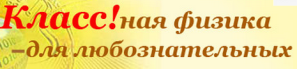 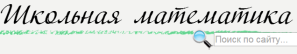 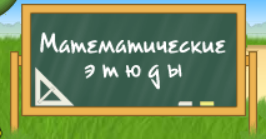 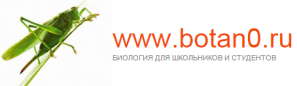 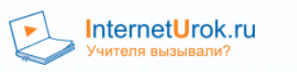 Учебно-методическая литература на сайтах издательств     Учебно-методическая литература на сайтах издательств     Учебно-методическая литература на сайтах издательств     Учебно-методическая литература на сайтах издательств     Учебно-методическая литература на сайтах издательств     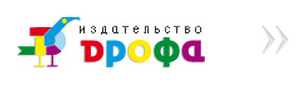 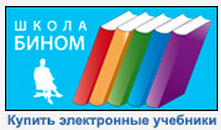 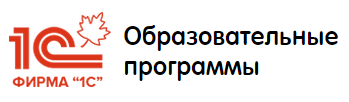 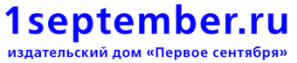 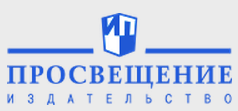 Энциклопедические и справочные ресурсы для поддержки учебного процессаЭнциклопедические и справочные ресурсы для поддержки учебного процессаЭнциклопедические и справочные ресурсы для поддержки учебного процессаЭнциклопедические и справочные ресурсы для поддержки учебного процессаЭнциклопедические и справочные ресурсы для поддержки учебного процесса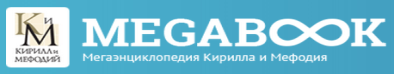 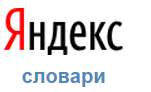 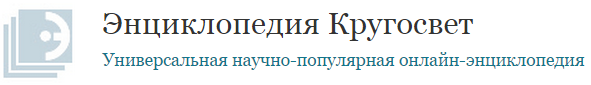 Коллекции цифровых образовательных ресурсов (ЦОР)Коллекции цифровых образовательных ресурсов (ЦОР)Коллекции цифровых образовательных ресурсов (ЦОР)Коллекции цифровых образовательных ресурсов (ЦОР)Коллекции цифровых образовательных ресурсов (ЦОР)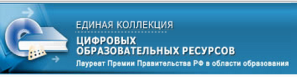 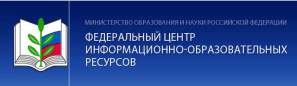 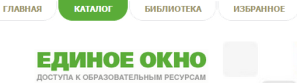 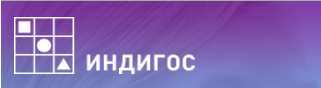 Системы тестирования     Системы тестирования     Системы тестирования     Системы тестирования     Системы тестирования     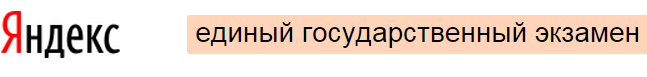 